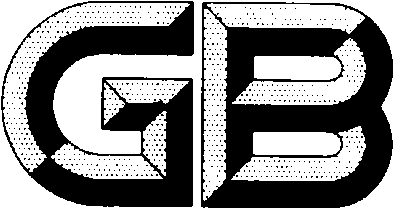 食品安全国家标准食品中农药最大残留量1 范围本标准规定了食品中阿维菌素等53种农药81项最大农药残留限量标准。本标准适用于与限量相关的食品。2 规范性引用文件本标准中引用的文件对本标准的应用是必不可少的。凡是注日期的引用文件，仅所注日期的版本适用于本标准。凡是不注日期的引用文件，其最新版本（包括所有的修改单）适用于本文件。3 术语和定义下列术语和定义适用于本文件。3.1 残留物residue definition由于使用农药而在食品、农产品和动物饲料中出现的任何特定物质，包括被认为具有毒理学意义的农药衍生物，如农药转化物、代谢物、反应产物及杂质等。3.2 最大残留限量maximum residue limit(MRL)在食品或农产品内部或表面法定允许的农药最大浓度，以每千克食品或农产品中农药残留的毫克数表示（mg/kg）。3.3每日允许摄入量acceptable daily intake (ADI)人类终生每日摄入某物质，而不产生可检测到的危害健康的估计量，以每千克体重可摄入的量表示（mg/kg bw）。4技术要求对于某一农药，如果检测方法的适用范围涵盖最大残留限量的食品类别，则在标准文本中标注“按照”该检测方法；对于某一农药，如果没有涵盖最大残留限量的食品类别，但有其他食品分类的检测方法，经验证后符合要求，则在标准文本标注“参照”该检测方法。每种农药的最大残留限量规定如下：4.1阿维菌素（abamectin）4.1.1 主要用途：杀虫剂。4.1.2 ADI：0.001 mg/kg bw。4.1.3 残留物：阿维菌素B1a。4.1.4 最大残留限量：应符合表1的规定。表 14.1.5 检测方法：蔬菜按照GB 23200.20规定的方法测定。4.2苯菌酮（metrafenone）4.2.1 主要用途：杀菌剂。4.2.2 ADI：0.3 mg/kg bw。4.2.3 残留物：苯菌酮。4.2.4 最大残留限量：应符合表2的规定。表 24.3苯醚甲环唑（difenoconazole）4.3.1 主要用途：杀虫剂。4.3.2 ADI：0.01 mg/kg bw。4.3.3 残留物：苯醚甲环唑。4.3.4 最大残留限量：应符合表3的规定。表 34.3.5 检测方法：蔬菜按照GB 23200.8规定的方法测定；坚果参照GB 23200.8规定的方法测定。4.4吡丙醚（pyriproxyfen）4.4.1 主要用途：杀虫剂。4.4.2 ADI：0.1 mg/kg bw。4.4.3 残留物：吡丙醚。4.4.4 最大残留限量：应符合表4的规定。表 44.4.5 检测方法：蔬菜按照GB 23200.8规定的方法测定。4.5吡唑醚菌酯（pyraclostrobin）4.5.1 主要用途：杀菌剂。4.5.2 ADI：0.03 mg/kg bw。4.5.3 残留物：吡唑醚菌酯。4.5.4 最大残留限量：应符合表5的规定。表 54.5.5 检测方法：蔬菜按照GB/T 20769规定的方法测定。4.6丙环唑（propiconazol）4.6.1 主要用途：杀菌剂。4.6.2 ADI：0.07 mg/kg bw。4.6.3 残留物：丙环唑。4.6.4 最大残留限量：应符合表6的规定。表 64.6.5 检测方法：坚果参照GB 23200.8规定的方法测定。4.7丙嗪嘧磺隆（propyrisulfuron）4.7.1 主要用途：除草剂。4.7.2 ADI：0.011 mg/kg bw。4.7.3 残留物：丙嗪嘧磺隆。4.7.4 最大残留限量：应符合表7的规定。表 74.8虫螨腈（chlorfenapyr）4.8.1 主要用途：杀虫剂。4.8.2 ADI：0.03 mg/kg bw。4.8.3 残留物：虫螨腈。4.8.4 最大残留限量：应符合表8的规定。表 84.8.5 检测方法：蔬菜按照GB 23200.8规定的方法测定。4.9 哒螨灵（pyridaben）4.9.1 主要用途：杀螨剂。4.9.2 ADI：0.01 mg/kg bw。4.9.3 残留物：哒螨灵。4.9.4 最大残留限量：应符合表8的规定。                                         表 94.9.5 检测方法：蔬菜按照GB/T 20769规定的方法测定。4.10丁草胺（butachlor）4.10.1 主要用途：除草剂。4.10.2 ADI：0.1 mg/kg bw。4.10.3 残留物：丁草胺。4.10.4 最大残留限量：应符合表10的规定。表 104.10.5 检测方法：糖料参照GB 23200.8规定的方法测定。4.11啶酰菌胺（boscalid）4.11.1 主要用途：杀菌剂。4.11.2 ADI：0.04 mg/kg bw。4.11.3 残留物：啶酰菌胺。4.11.4 最大残留限量：应符合表11的规定。表 114.11.5 检测方法：水果按照GB/T 20769规定的方法测定。4.12啶氧菌酯（picoxystrobin）4.12.1 主要用途：杀菌剂。4.12.2 ADI：0.09 mg/kg bw。4.12.3 残留物：啶氧菌酯。4.12.4 最大残留限量：应符合表12的规定。表 124.12.5 检测方法：油料和油脂参照GB/T 20769规定的方法测定，水果按照GB/T 20769规定的方法测定。4.13二嗪磷（diazinon）4.13.1 主要用途：杀虫剂。4.13.2 ADI：0.005 mg/kg bw。4.13.3 残留物：二嗪磷。4.13.4 最大残留限量：应符合表13的规定。表 134.13.5 检测方法：药用植物参照 NY/T 761 规定的方法测定。4.14呋虫胺（dinotefuran）4.14.1 主要用途：杀虫剂。4.14.2 ADI：0.2 mg/kg bw。 4.14.3 残留物：呋虫胺。4.14.4 最大残留限量：应符合表14的规定。表 144.14.5 检测方法：谷物按照GB/T 20770规定的方法测定；蔬菜、糖料参照GB 23200.37规定的方法测定。4.15氟吡呋喃酮（flupyradifurone）4.15.1 主要用途：杀虫剂。4.15.2 ADI：0.08 mg/kg bw。4.15.3 残留物：氟吡呋喃酮。4.15.4 最大残留限量：应符合表15的规定。表 154.16氟吡菌酰胺（fluopyram）4.16.1 主要用途：杀菌剂。4.16.2 ADI：0.01 mg/kg bw。4.16.3 残留物：氟吡菌酰胺。4.16.4 最大残留限量：应符合表16的规定。表 164.17氟硅唑（flusilazole）4.17.1 主要用途：杀菌剂。4.17.2 ADI：0.007 mg/kg bw。4.17.3 残留物：氟硅唑。4.17.4 最大残留限量：应符合表17的规定。表 174.17.5 检测方法：水果按照GB/T 20769规定的方法测定。4.18 氟菌唑（triflumizole）4.18.1 主要用途：杀菌剂。4.18.2 ADI：0.035 mg/kg bw。4.18.3 残留物：氟菌唑及其代谢物〔4-氯-α,α,α-三氟-N-(1-氨基-2-丙氧基亚乙基)-o-甲苯胺〕之和，以氟        菌唑表示。4.18.4 最大残留限量：应符合表18的规定。表 184.19氟铃脲（hexaflumuron）4.19.1 主要用途：杀虫剂。4.19.2 ADI：0.02 mg/kg bw。4.19.3 残留物：氟铃脲。4.19.4 最大残留限量：应符合表19的规定。表 194.19.5 检测方法：蔬菜按照GB/T 20769规定的方法测定。4.20氟唑菌酰羟胺（pydiflumetofen）4.20.1 主要用途：杀菌剂。4.20.2 ADI：0.092 mg/kg bw。4.20.3 残留物：氟唑菌酰羟胺。4.20.4 最大残留限量：应符合表20的规定。表 204.21 环虫酰肼（chromafenozide）4.21.1 主要用途：杀虫剂。4.21.2 ADI：无。4.21.3 残留物：环虫酰肼。4.21.4 最大残留限量：应符合表21的规定。表 214.22环戊噁草酮（pentoxazone）4.22.1  主要用途：除草剂。4.22.2 ADI：0.23 mg/kg bw。4.22.3 残留物：环戊噁草酮。4.22.4 最大残留限量：应符合表22的规定。表 224.23甲氨基阿维菌素苯甲酸盐（emamectin benzoate）4.23.1 主要用途：杀虫剂。4.23.2 ADI：0.0005 mg/kg bw。4.23.3 残留物：甲氨基阿维菌素Bla。4.23.4 最大残留限量：应符合表23的规定。表 234.23.5 检测方法：蔬菜按照GB/T 20769规定的方法测定。4.24 甲基硫菌灵（triflumizole）4.24.1 主要用途：杀菌剂。4.24.2 ADI：0.008 mg/kg bw。4.24.3 残留物：甲基硫菌灵和多菌灵之和，以多菌灵表示。4.24.4 最大残留限量：应符合表24的规定。表 244.24.5 检测方法：水果按照GB/T 20769规定的方法测定。4.25井冈霉素4.25.1 主要用途：杀菌剂。4.25.2 ADI：0.1 mg/kg bw。4.25.3 残留物：井冈霉素。4.25.4 最大残留限量：应符合表25的规定。表 254.25.5 检测方法：药用植物参照GB 23200.74规定的方法测定。4.26 喹啉铜（oxine-copper）4.26.1 主要用途：杀菌剂。4.26.2 ADI：0.02 mg/kg bw。4.26.3 残留物：喹啉铜。4.26.4 最大残留限量：应符合表26的规定。表 264.27 联苯菊酯（bifenthrin）4.27.1 主要用途：杀虫/杀螨剂。4.27.2 ADI：0.01 mg/kg bw。4.27.3 残留物：联苯菊酯（异构体之和）。4.27.4 最大残留限量：应符合表27的规定。表 274.27.5 检测方法：糖料参照SN/T 1969规定的方法测定。4.28氯氟吡啶酯（florpyrauxifen）4.28.1 主要用途：除草剂。4.28.2 ADI：0.058mg/kg bw。4.28.3 残留物：XDE-848 BE、XDE-848 acid、XDE-848 HA 的残留量之和，以XDE-848 BE表示。4.28.4 最大残留限量：应符合表28的规定。表 284.29 氯氟氰菊酯和高效氯氟氰菊酯（cyhalothrin和lambda-cyhalothrin）4.29.1 主要用途：杀虫剂。4.29.2 ADI：0.02 mg/kg bw。4.29.3 残留物：氯氟氰菊酯（异构体之和）。4.29.4 最大残留限量：应符合表29的规定。表 294.29.5 检测方法：油料和油脂、坚果参照GB 23200.9规定的方法测定。  4.30 咪鲜胺和咪鲜胺锰盐（prochloraz和prochloraz-manganese chloride complex）4.30.1 主要用途：杀菌剂。4.30.2 ADI：0.01 mg/kg bw。4.30.3 残留物：咪鲜胺及其含有2,4,6-三氯苯酚部分的代谢产物之和，以咪鲜胺表示。4.30.4 最大残留限量：应符合表30的规定。表 304.30.5 检测方法：水果按照NY/T 1456规定的方法测定；蔬菜参照NY/T 1456规定的方法测定。4.31 嘧菌酯（azoxystrobin）4.31.1 主要用途：杀菌剂。4.31.2 ADI：0.2 mg/kg bw。4.31.3 残留物：嘧菌酯。4.31.4 最大残留限量：应符合表31的规定。表 314.31.5 检测方法：蔬菜按照GB/T 20769规定的方法测定。4.32 灭蝇胺（cyromazine）4.32.1 主要用途：杀虫剂。4.32.2 ADI：0.06 mg/kg bw。4.32.3 残留物：灭蝇胺。4.32.4 最大残留限量：应符合表32的规定。表 324.32.5 检测方法：蔬菜按照NY/T 1725规定的方法测定。4.33 噻虫胺（clothianidin）4.33.1 主要用途：杀虫剂。4.33.2 ADI：0.1 mg/kg bw。4.33.3 残留物：噻虫胺。4.33.4 最大残留限量：应符合表33的规定。表 334.33.5 检测方法：蔬菜水果按照GB/T 20769规定的方法测定。4.34 噻虫嗪（thiamethoxam）4.34.1 主要用途：杀虫剂。4.34.2 ADI：0.08 mg/kg bw。4.34.3 残留物：噻虫嗪。4.34.4 最大残留限量：应符合表34的规定。表 344.34.5 检测方法：蔬菜、水果按照GB/T 20769规定的方法测定。4.35噻嗪酮（buprofezin）4.35.1 主要用途：杀虫剂。4.35.2 ADI：0.009 mg/kg bw。4.35.3 残留物：噻嗪酮。4.35.4 最大残留限量：应符合表35的规定。表 354.35.5 检测方法：蔬菜、水果按照GB/T 20769规定的方法测定。4.36噻唑膦（fosthiazate）4.36.1 主要用途：杀线虫剂。4.36.2 ADI：0.004 mg/kg bw。4.36.3 残留物：噻唑膦。4.36.4 最大残留限量：应符合表36的规定。表 364.36.5 检测方法：调味料参照GB/T 20769规定的方法测定。4.37三氟甲吡醚（pyridalyl）4.37.1 主要用途：杀虫剂。4.37.2 ADI：0.03 mg/kg bw。4.37.3 残留物：三氟甲吡醚。4.37.4 最大残留限量：应符合表37的规定。表 374.38三乙膦酸铝（fosetyl-aluminium）4.38.1 主要用途：杀菌剂。4.38.2 ADI：1 mg/kg bw。4.38.3 残留物：乙基磷酸和亚磷酸及其盐之和，以乙基磷酸表示。4.38.4 最大残留限量：应符合表38的规定。表 384.39三唑锡（azocyclotin）4.39.1 主要用途：杀螨剂。4.39.2 ADI：0.003mg/kg bw。4.39.3 残留物：三环锡。4.39.4 最大残留限量：应符合表39的规定。表 394.39.5 检测方法：饮料类参照SN/T 4558规定的方法测定。4.40杀虫环（thiocyclam）4.40.1 主要用途：杀虫剂4.40.2 ADI：0.05mg/kg bw4.40.3 残留物：沙蚕毒素4.40.4 最大残留限量：应符合表40的规定。表 404.40.5 检测方法：蔬菜参照GB/T 5009.113规定的方法测定。4.41虱螨脲（lufenuron）4.41.1 主要用途：杀虫剂。4.41.2 ADI：0.015 mg/kg bw。4.41.3 残留物：虱螨脲。4.41.4 最大残留限量：应符合表41的规定。表 414.41.5 检测方法：蔬菜按照GB/T 20769规定的方法测定。4.42十三吗啉（tridemorph）4.42.1 主要用途：杀菌剂。4.42.2 ADI：0.01 mg/kg bw。4.42.3 残留物：十三吗啉。4.42.4 最大残留限量：应符合表42的规定。表 424.42.5 检测方法：水果按照GB/T 20769规定的方法测定。4.43双唑草腈（pyraclonil）4.43.1 主要用途：除草剂。4.43.2 ADI：0.021mg/kg bw。4.43.3 残留物：双唑草腈及其代谢物之和，以双唑草腈表示。4.43.4 最大残留限量：应符合表43的规定。表 434.44戊唑醇（tebuconazole）4.44.1 主要用途：杀菌剂。4.44.2 ADI：0.03 mg/kg bw。4.44.3 残留物：戊唑醇。4.44.4 最大残留限量：应符合表44的规定。表 444.44.5 检测方法：水果按照GB/T 20769规定的方法测定。4.45烯酰吗啉（dimethomorph）4.45.1 主要用途：杀菌剂。4.45.2 ADI：0.2 mg/kg bw。4.45.3 残留物：烯酰吗啉。4.45.4 最大残留限量：应符合表45的规定。表  454.45.5 检测方法：蔬菜按照GB/T 20769规定的方法测定。4.46依维菌素（ivermectin）4.46.1 主要用途：杀虫剂。4.46.2 ADI：0.001 mg/kg bw。4.46.3 残留物：依维菌素。4.46.4 最大残留限量：应符合表46的规定。表 464.46.5 检测方法：饮料类参照GB/T 22968规定的方法测定。4.47乙基多杀菌素（spinetoram）4.47.1 主要用途：杀菌剂。4.47.2 ADI：0.05 mg/kg bw。4.47.3 残留物：乙基多杀菌素。4.47.4 最大残留限量：应符合表47的规定。表  474.48乙螨唑（etoxazole）4.48.1 主要用途：杀螨剂。4.48.2 ADI：0.05 mg/kg bw。4.48.3 残留物：乙螨唑。4.48.4 最大残留限量：应符合表48的规定。表 484.48.5 检测方法：水果按照GB23200.8规定的方法测定；饮料类参照GB23200.8规定的方法测定。4.49乙氧氟草醚（oxyfluorfen）4.49.1 主要用途：除草剂。4.49.2 ADI：0.03 mg/kg bw。4.49.3 残留物：乙氧氟草醚。4.49.4 最大残留限量：应符合表49的规定。表  494.49.5 检测方法：糖料参照GB23200.8规定的方法测定。4.50乙唑螨腈（无）4.50.1 主要用途：杀螨剂。4.50.2 ADI：0.092 mg/kg bw。4.50.3 残留物：乙唑螨腈。4.50.4 最大残留限量：应符合表50的规定。表  504.51异菌脲（iprodione）4.51.1 主要用途：杀菌剂。4.51.2 ADI：0.06 mg/kg bw。4.51.3 残留物：异菌脲。4.51.4 最大残留限量：应符合表51的规定。表 514.51.5 检测方法：蔬菜按照NY/T 761规定的方法测定。食品类别/名称最大残留限量，mg/kg蔬菜姜0.01食品类别/名称最大残留限量，mg/kg蔬菜苦瓜0.2**该限量为临时限量。*该限量为临时限量。食品类别/名称最大残留限量，mg/kg蔬菜姜0.1坚果榛子0.05食品类别/名称最大残留限量，mg/kg蔬菜姜0.1食品类别/名称最大残留限量，mg/kg蔬菜茼蒿2苦瓜姜20.2食品类别/名称最大残留限量，mg/kg坚果榛子0.02食品类别/名称最大残留限量，mg/kg谷物稻谷0.05*糙米0.05**该限量为临时限量。*该限量为临时限量。食品类别/名称最大残留限量，mg/kg蔬菜姜0.1食品类别/名称最大残留限量，mg/kg蔬菜大白菜2食品类别/名称最大残留限量，mg/kg糖料甘蔗0.1食品类别/名称最大残留限量，mg/kg水果草莓5食品类别/名称最大残留限量，mg/kg油料和油脂花生仁0.05水果香蕉1食品类别/名称最大残留限量，mg/kg药用植物白术0.1食品类别/名称最大残留限量，mg/kg谷物小麦2蔬菜甘蓝0.05大白菜2番茄0.5糖料甘蔗0.5食品类别/名称最大残留限量，mg/kg水果柑橘1**该限量为临时限量。*该限量为临时限量。食品类别/名称最大残留限量，mg/kg水果柑橘1＊*该限量为临时限量。*该限量为临时限量。食品类别/名称最大残留限量，mg/kg水果草莓1食品类别/名称最大残留限量，mg/kg水果葡萄0.5*草莓5*西瓜0.2**该限量为临时限量。*该限量为临时限量。食品类别/名称最大残留限量，mg/kg蔬菜韭菜5食品类别/名称最大残留限量，mg/kg蔬菜黄瓜0.5**该限量为临时限量。*该限量为临时限量。食品类别/名称最大残留限量，mg/kg谷物稻谷2*糙米1**该限量为临时限量。*该限量为临时限量。食品类别/名称最大残留限量，mg/kg谷物稻谷0.05*糙米0.05**该限量为临时限量。*该限量为临时限量。食品类别/名称最大残留限量，mg/kg蔬菜姜0.02食品类别/名称最大残留限量，mg/kg水果柑橘0.5食品类别/名称最大残留限量，mg/kg药用植物白术（鲜）0.1白术（干）0.5食品类别/名称最大残留限量，mg/kg蔬菜辣椒1**该限量为临时限量。*该限量为临时限量。食品类别/名称最大残留限量，mg/kg糖料甘蔗0.1食品类别/名称最大残留限量，mg/kg米及其制品稻谷0.5*糙米0.1**该限量为临时限量*该限量为临时限量食品类别/名称最大残留限量，mg/kg油料和油脂花生仁0.02坚果榛子0.01食品类别/名称最大残留限量，mg/kg蔬菜姜0.1水果火龙果0.2食品类别/名称最大残留限量，mg/kg蔬菜姜0.2食品类别/名称最大残留限量，mg/kg蔬菜韭菜0.01食品类别/名称最大残留限量，mg/kg蔬菜韭菜0.02水果梨2食品类别/名称最大残留限量，mg/kg蔬菜韭菜10水果火龙果0.1食品类别/名称最大残留限量，mg/kg蔬菜茭白0.05水果杨梅10火龙果0.2食品类别/名称最大残留限量，mg/kg调味料胡椒0.05食品类别/名称最大残留限量，mg/kg蔬菜甘蓝7**该限量为临时限量。*该限量为临时限量。食品类别/名称最大残留限量，mg/kg水果苹果5**该限量为临时限量。*该限量为临时限量。食品类别/名称最大残留限量，mg/kg饮料类咖啡豆0.2食品类别/名称最大残留限量，mg/kg蔬菜葱0.5食品类别/名称最大残留限量，mg/kg蔬菜韭菜3食品类别/名称最大残留限量，mg/kg水果枸杞（鲜）0.1枸杞（干）2食品类别/名称最大残留限量，mg/kg谷物稻谷0.3*糙米0.3**该限量为临时限量*该限量为临时限量食品类别/名称最大残留限量，mg/kg水果枇杷0.2草莓2食品类别/名称最大残留限量，mg/kg蔬菜茼蒿0.5叶用莴苣0.2食品类别/名称最大残留限量，mg/kg饮料类茶叶0.2食品类别/名称最大残留限量，mg/kg蔬菜                   黄瓜                    1*水果西瓜芒果0.1*0.1**该限量为临时限量。*该限量为临时限量。食品类别/名称最大残留限量，mg/kg水果枸杞（鲜）0.1饮料类咖啡豆0.1食品类别/名称最大残留限量，mg/kg糖料甘蔗0.01食品类别/名称最大残留限量，mg/kg油料和油脂棉籽0.02*水果                                     柑橘0.5*苹果0.5**该限量为临时限量。*该限量为临时限量。食品类别/名称最大残留限量，mg/kg蔬菜马铃薯0.1